申請日：令和　年　月　日OCVB　MICE推進課　宛かりゆしマスク申請書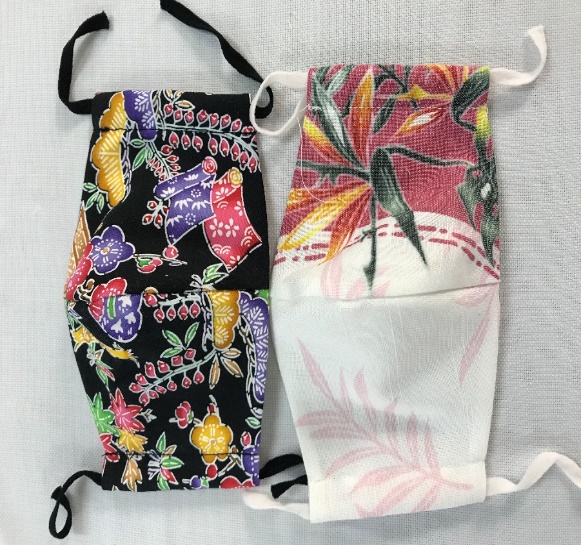 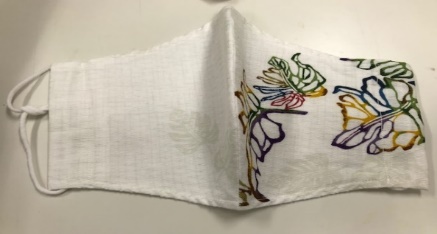 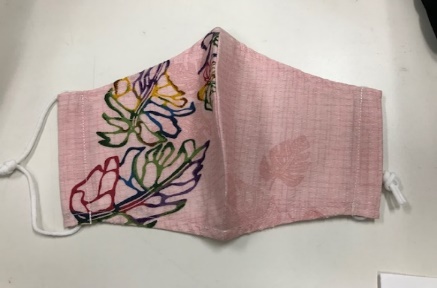 ※写真は見本です。かりゆしマスクをご希望の場合は下記ご記入ください。「OCVBにて直接引取」または「着払い発送にて受取」どちらかをお選びください。着払い発送をご希望の場合、発送先をご記入ください。■提供物に関する注意事項■・提供物はすべて参加者人数分のみの提供となります。・サイズは1サイズのみです。・デザインをお選びいただくことはできません。・個包装にて提供いたします。催事名実施日年　　月　　日（　）　～　　年　　月　　日（　）枚　数枚方法OCVBにて直接引取　　　・　　着払い発送にて受取引取（受取）者名連絡先引取（受取）日時年　　月　　日（　）　　　時　　　分発送先〒